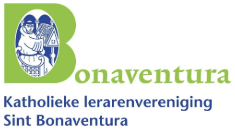 NotulenVergadering:		Bonaventura-ledenvergaderingDatum: 		Donderdag 17 juni 2021Tijd:			14:00-16:11Aanwezig:	(via Teams): Cees Akerboom, Frits Fraanje, Jos Huijnen, Raymond Hintjes, John van Engelen, Willibrord van den Besselaar, Anneke BlankersAfwezig met kennisgeving: 	Rob Kuiper, Jan AantjesWoord van welkom om 19:30Het voorstel van het bestuur, om vooruitlopend op de aanstaande statutenwijziging, om het activiteitenplan en de begroting voortaan per kalenderjaar te bespreken, in overeenstemming met de in de AOb gangbare systematiek, wordt door de vergadering met algemene instemming begroet. Beide onderwerpen worden, onder toezegging dat het bestuur verder gaat op de ingeslagen wegen, 2. Ingekomen stukken en mededelingen/vaststellen agendaJohn: Begin schooljaar bijeenkomst organiseren over onderwijsinspectie. Inspectie vertelt over schoolbezoeken enz., alle AOb-ers zijn welkom. 
3. Notulen ALV 20 nov 2020 en 4 maart 2021Vaststellen notulen 20 november Cees: Hoe gaat het met Concilium: nog geen bijeenkomst geweest met hele bestuur. Wel individuelen contacten. Voor de zomer hopelijk nog een keer met elkaar rond de tafel. Suggestie: mensen van Concilium laten aansluiten bij volgende vergadering.
Notulen worden vastgesteld
4. BestuursverkiezingBestuur stelt voor om Willibrord te herkiezen, zodat er een goede overdracht kan plaatsvinden. Raymond heeft aangegeven in de toekomst eventueel beschikbaar te willen zijn als voorzitter.Cees: Blij met overgangsperiode. Kijk goed of de regeling statutair kloppend is.Willibrord: Dat is nagekeken. U benoemt voor een normale periode. En bij voortijdig aftreden ontstaat weer een nieuwe vacature.In de voorstellen voor de nieuwe statuten formaliseren we dat het bestuur niet meer als geheel verkozen wordt. Er komt een rooster om continuïteit  te waarborgen. En bij vroegtijdig aftreden maakt nieuw lid eerst afgebroken periode rond.Jos: Zijn er termijnen voor een bestuurslid? Zit er een maximum aan? Statutair wordt een voorzitter voor vier jaar gekozen. Er zit geen maximum aan.Er worden zorgen uitgesproken over positie afdelingen binnen AOb. Nadruk ligt op werving leden, terwijl afdelingen ook eigen invulling hebben. Bona denkt bijvoorbeeld na over uitgave van boek ‘onderwijs en katholiek sociaal denken’ bij viering 25 jaar AOb. Frits wil hier graag over meedenken.5. Herziening statutenDerde doelstelling is onderwerp van gesprek. Deze zijn uit statuten verdwenen maar moeten deze niet opnieuw toegevoegd worden. Als Bona hebben we een taak om bezinning en reflectie op onderwijs te stimuleren. Hoe hier vorm aan te geven? Cees: Hier is in het oude bestuur ook veel over gesproken. Daarin is toen gekozen voor model waarin voorzitter eindverantwoordelijk persoon is t.a.v. identiteit richting AOb, MKSR enz. Drie andere bestuursleden worden identiteitsdragers van bepaalde sectoren van ons land (Noord, Zuid, West). Raymond: Statuten van 2004 zijn nooit gedeponeerd bij de KvK. Oudste zijn van 1992, voorzien van derde doelstelling. Bij totstandkoming van AOb in 1997 staat deze derde doelstelling er niet meer in, dus formeel gezien niet meer opgenomen. Wij willen docenten van Bona op levensbeschouwelijk vlak steunen en stimuleren. Hier zouden we een expliciete vorm voor moeten vinden door het formeel te maken via de statuten.Jos: Wat is de uitkomst van de enquête? In alle drie de varianten komt katholieke sociale leer naar voren. Waarom is dit? Raymond: In originele doelstelling wordt er expliciet van uitgegaan dat iedereen de katholieke levensovertuiging heeft. Echter, Eric Borgmans geeft aan dat bij vorming beroepsidentiteit meerdere invalshoeken mogelijk zijn. Is katholieke sociale leer ruimer? Subsidiariteit? Meer gericht op functioneren van iemand in zijn omgeving. Echter, feitelijk is het enger dan katholieke leer.Als katholieke school ben je bezig je leerlingen te vormen om hun plaats in het leven te vinden. Niet per definitie inleiden in katholieke traditie, maar vertrekken vanuit katholiek denken bij de vorming van leerlingen. Op dit moment is er een lichte voorkeur voor variant 3.John: de statuten zijn voorgelegd aan de bisschoppelijk gedelegeerde. Cees: Wordt binnen het hoofdbestuur al gesproken over nieuwe statuten? Deze gaan in een keer mee met de algehele onderwijsbondherziening.Willibord: Bij de AOb duurt het allemaal veel langer. Traject AOb in verandering gaat daaraan vooraf. En statutaire knelpunten zoals bv een maximale zittingstermijn voor HB-ers en DB-ers, zijn nog steeds onbesproken. Maar wij hebben behoefte aan nieuwe statuten want de oude zijn niet meer werkbaar. En veel langer wachten kan gewoon niet.Jos: In jaarverslag AOb staan doelstellingen vermeld: materieel, goed onderwijs en goede rechtspositie, rechtvaardige samenleving. Pas op wat je formuleert, zodat je het kunt waarmaken. W:nemen we mee bij onze aanwezigheid in de AV van AOb.Cees: Advies om samen op te trekken met CVHO.   
6. Activiteitenplan 2021/2022Cees: Naar bisschoppelijk gedelegeerde. Zij zijn veel actief in primair onderwijs. Wat is de gedachte hierachter? Wil het bestuur zich hier meer op gaan richten?Willibrord: Met deze mensen samen zaken regelen. Hebben een eigen netwerk. Staat los van hun activiteiten in het primair onderwijs. Ze richten zich ook op VO (o.a. goedkeuringen docenten levensbeschouwing). Eventueel samen methen regionale activiteiten voor onze leden en leden van hun netwerk. 
Cees: Hoe zoveel mogelijk mensen te betrekken? Een goed inspirerend verhaal in combinatie met bv. iets cultureels en een informele afsluiting. Zoals het traditie bij Bona is.Cees: Santiago de Compostela: Oefenbedevaartjes in Nederland, bijvoorbeeld naar Handel. Cees: OMO, voorheen was Cees betrokken bij identiteitscommissie. Relatie herstellen? Ook bij andere grote besturen?Jos: Gaan we ons meer richten op primair onderwijs? 
Voorzitter: Ja alle sectoren vallen onder onze opdracht. 
7. RondvraagGeen vragen
8. SluitingDe voorzitter sluit om 20:45 de vergadering.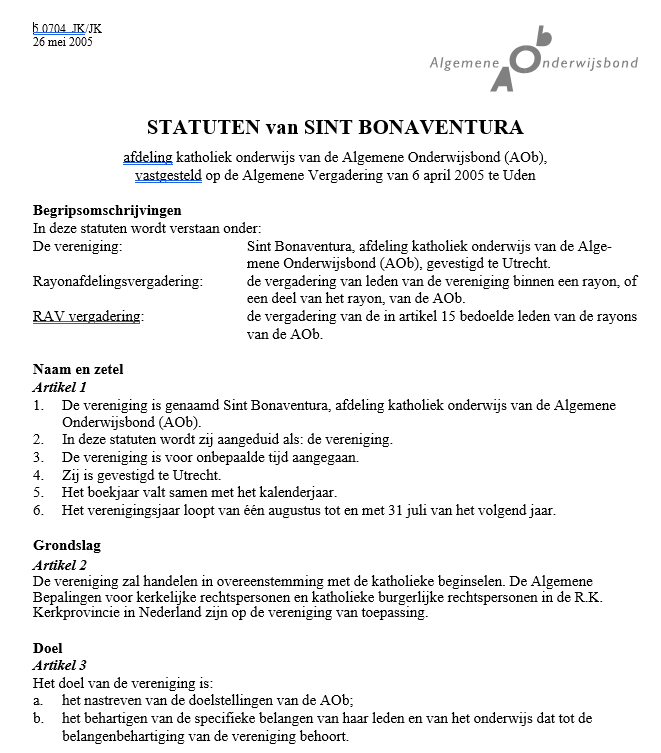 Besluit: De vergadering kiest Willibrord tot voorzitter van Sint Bonaventura.